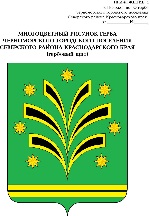 АДМИНИСТРАЦИЯЧЕРНОМОРСКОГО ГОРОДСКОГО ПОСЕЛЕНИЯСЕВЕРСКОГО РАЙОНАПОСТАНОВЛЕНИЕот 01.12.2016                  				                                     № 441пгт ЧерноморскийОб отмене постановления администрацииЧерноморского городского поселения Северского района от 1 сентября 2015 года №277 «Об утверждении административного регламента по предоставлению муниципальной услуги «Предоставление земельных участков гражданину или юридическому лицу в собственность бесплатно»В соответствии с протестом прокуратуры Северского района от 17 ноября 2016 года №07-02-2016/11468 на постановление администрации Черноморского городского поселения Северского района от 1 сентября 2015 года №277 «Об утверждении административного регламента по предоставлению муниципальной услуги «Предоставление земельных участков гражданину или юридическому лицу в собственность бесплатно»», статьями 8, 41 Устава Черноморского городского поселения Северского района, п о с т а н о в л я ю:1.Отменить постановление администрации Черноморского городского поселения Северского района от 1 сентября 2015 года №277 «Об утверждении административного регламента по предоставлению муниципальной услуги «Предоставление земельных участков гражданину или юридическому лицу в собственность бесплатно»».2.Общему отделу администрации Черноморского городского поселения Северского района опубликовать настоящее постановление в установленном порядке. 3.Контроль за выполнением настоящего постановления оставляю за собой.24.Настоящее постановление вступает в силу со дня официального опубликования.Глава Черноморского городского поселенияСеверского района                                                                                   С.А.Таровик